Young Adult Community Navigator referral form (V1)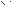 REFERRAL CRITERIAData protection and confidentialityIn order to receive a service, some of the information you submit will be shared with the registered GP and may also be shared with other relevant NHS services. The data provided will be stored on Barnardo’s computer file system. This will be explained further during the initial contact.Data protection and confidentialityIn order to receive a service, some of the information you submit will be shared with the registered GP and may also be shared with other relevant NHS services. The data provided will be stored on Barnardo’s computer file system. This will be explained further during the initial contact.Data protection and confidentialityIn order to receive a service, some of the information you submit will be shared with the registered GP and may also be shared with other relevant NHS services. The data provided will be stored on Barnardo’s computer file system. This will be explained further during the initial contact.Data protection and confidentialityIn order to receive a service, some of the information you submit will be shared with the registered GP and may also be shared with other relevant NHS services. The data provided will be stored on Barnardo’s computer file system. This will be explained further during the initial contact.Data protection and confidentialityIn order to receive a service, some of the information you submit will be shared with the registered GP and may also be shared with other relevant NHS services. The data provided will be stored on Barnardo’s computer file system. This will be explained further during the initial contact.Data protection and confidentialityIn order to receive a service, some of the information you submit will be shared with the registered GP and may also be shared with other relevant NHS services. The data provided will be stored on Barnardo’s computer file system. This will be explained further during the initial contact.Data protection and confidentialityIn order to receive a service, some of the information you submit will be shared with the registered GP and may also be shared with other relevant NHS services. The data provided will be stored on Barnardo’s computer file system. This will be explained further during the initial contact.Data protection and confidentialityIn order to receive a service, some of the information you submit will be shared with the registered GP and may also be shared with other relevant NHS services. The data provided will be stored on Barnardo’s computer file system. This will be explained further during the initial contact.Data protection and confidentialityIn order to receive a service, some of the information you submit will be shared with the registered GP and may also be shared with other relevant NHS services. The data provided will be stored on Barnardo’s computer file system. This will be explained further during the initial contact. All fields are mandatory All fields are mandatory All fields are mandatory All fields are mandatory All fields are mandatory All fields are mandatory All fields are mandatory All fields are mandatory All fields are mandatoryPERSONAL DETAILSPERSONAL DETAILSPERSONAL DETAILSPERSONAL DETAILSPERSONAL DETAILSPERSONAL DETAILSPERSONAL DETAILSPERSONAL DETAILSPERSONAL DETAILSSurname:Surname:First Name:First Name:First Name:First Name:NHS No: (state if unknown)NHS No: (state if unknown)Date of birth:Address & Postcode:Address & Postcode:Address & Postcode:Address & Postcode:Address & Postcode:Address & Postcode:Telephone: (Home/Mobile)Telephone: (Home/Mobile)Email: (state if unknown)Main Language:Main Language:Main Language:Interpreter Required:Interpreter Required:Interpreter Required:Parent/Carer Details: (if applicable)Parent/Carer Details: (if applicable)Parent/Carer Details: (if applicable)Yes No             Yes No             Yes No             Gender:Gender:Ethnic Origin:Ethnic Origin:Ethnic Origin:Ethnic Origin:Religion:Religion:Disability:Male          Female    Other (please state):Male          Female    Other (please state):White British    White Other     Black/Black British     Asian/Asian British     Chinese      Mixed        Other (please state):White British    White Other     Black/Black British     Asian/Asian British     Chinese      Mixed        Other (please state):White British    White Other     Black/Black British     Asian/Asian British     Chinese      Mixed        Other (please state):White British    White Other     Black/Black British     Asian/Asian British     Chinese      Mixed        Other (please state):Christian    Hindu    Jewish     Muslim     Sikh Other (please state):Christian    Hindu    Jewish     Muslim     Sikh Other (please state):Autism Spectrum Condition (ASC)     ADHD     Learning Disability      Physical Disability        Speech & Language        Other (please state):Registered GP: (Name & address of Practice)Registered GP: (Name & address of Practice)Registered GP: (Name & address of Practice)Registered GP: (Name & address of Practice)Registered GP: (Name & address of Practice)Registered GP: (Name & address of Practice)Registered GP: (Name & address of Practice)School/College/University Details: (if applicable)School/College/University Details: (if applicable)Social Care Status:Social Care Status:Social Care Status:Social Care Status:Social Care Status:Social Care Status:Social Care Status:Education/Employment:Education/Employment:Child in Need (CIN)     Child Protection (CP)     Looked After Child (LAC)     No involvement / other (please state):    Child in Need (CIN)     Child Protection (CP)     Looked After Child (LAC)     No involvement / other (please state):    Child in Need (CIN)     Child Protection (CP)     Looked After Child (LAC)     No involvement / other (please state):    Child in Need (CIN)     Child Protection (CP)     Looked After Child (LAC)     No involvement / other (please state):    Child in Need (CIN)     Child Protection (CP)     Looked After Child (LAC)     No involvement / other (please state):    Child in Need (CIN)     Child Protection (CP)     Looked After Child (LAC)     No involvement / other (please state):    Child in Need (CIN)     Child Protection (CP)     Looked After Child (LAC)     No involvement / other (please state):    Attends school/college/university     Employed full/part-time     Apprenticeship/vocational training     Not in education or employment     Attends school/college/university     Employed full/part-time     Apprenticeship/vocational training     Not in education or employment     REFERRAL DETAILSREFERRAL DETAILSREFERRAL DETAILSREFERRAL DETAILSREFERRAL DETAILSREFERRAL DETAILSREFERRAL DETAILSREFERRAL DETAILSREFERRAL DETAILSPresenting issues/difficulties:Presenting issues/difficulties:Presenting issues/difficulties:Presenting issues/difficulties:Presenting issues/difficulties:Presenting issues/difficulties:Presenting issues/difficulties:What are you/the young person hoping to gain from this referral:What are you/the young person hoping to gain from this referral:Are any other professionals involved in the young person’s care?Are any other professionals involved in the young person’s care?Are any other professionals involved in the young person’s care?Are any other professionals involved in the young person’s care?Are any other professionals involved in the young person’s care?Are any other professionals involved in the young person’s care?Are any other professionals involved in the young person’s care?Are any other professionals involved in the young person’s care?Are any other professionals involved in the young person’s care?Yes   No    If yes, please detail:If yes, please detail:If yes, please detail:If yes, please detail:If yes, please detail:If yes, please detail:If yes, please detail:If yes, please detail:RISK SUMMARYRISK SUMMARYRISK SUMMARYRISK SUMMARYRISK SUMMARYRISK SUMMARYRISK SUMMARYRISK SUMMARYRISK SUMMARYRisk to self: (e.g., self-harm, suicidality, substance use)Risk to self: (e.g., self-harm, suicidality, substance use)Risk to self: (e.g., self-harm, suicidality, substance use)Risk to self: (e.g., self-harm, suicidality, substance use)Risk to self: (e.g., self-harm, suicidality, substance use)Yes   No    If yes, please detail:If yes, please detail:If yes, please detail:Risk to others: Risk to others: Risk to others: Risk to others: Risk to others: Yes   No             If yes, please detail:If yes, please detail:If yes, please detail:Risk from others: Risk from others: Risk from others: Risk from others: Risk from others: Yes   No             If yes, please detail:If yes, please detail:If yes, please detail:Other risks: (if applicable)Other risks: (if applicable)Other risks: (if applicable)Other risks: (if applicable)Other risks: (if applicable)REFERRER DETAILSREFERRER DETAILSREFERRER DETAILSREFERRER DETAILSREFERRER DETAILSREFERRER DETAILSREFERRER DETAILSREFERRER DETAILSREFERRER DETAILSHas the young person consented to this referral?Has the young person consented to this referral?Has the young person consented to this referral?Has the young person consented to this referral?Has the young person consented to this referral?Has the young person consented to this referral?Has the young person consented to this referral?Has the young person consented to this referral?Yes   No             Referrer Name:Referrer Name:Referrer Name:Referrer Name:Email:Role and Organisation:Role and Organisation:Role and Organisation:Role and Organisation:Telephone:Address:Address:Address:Address:Address:Address:Address:Signature:Date: